May 26, 2023The National Council of the TSCA is recommending an increase for the basic membership fee to be a member of the Traditional Small Craft Association. This increase will require a vote by the membership to change the by-laws of the TSCA.Why are we recommending this increase? The stated mission of the TSCA “is to encourage the construction and use of traditional small craft”, to fulfill that mission more effectively, we need to increase our support of local chapters and organizations that have the same goals and values. In addition to the rising cost of printing, postage, etc., we are also starting to help fund events at the local level. In the past year we have issued grants to help with the Mid-Atlantic Small Craft Festival, and the family boat building at the Toledo Wooden Boat Show. We are working on a budget and system to make these types of grants available to promote traditional small craft and make the TSCA more recognizable and attractive to a larger audience. The proposed membership rate will make our efforts to increase membership and the support of more events possible.  The proposed membership rate was arrived at by comparison to similar groups in the small craft world.Proposed changesARTICLE VII - MEMBERSHIP AND DUESThe annual dues of the Association for Individual or Family membership ("basic dues") shall be $25.00 $35.00 annually, qualifying the individual/family for one vote and all other rights and privileges of membership, including one copy of each mailing by TSCA. The Council shall establish other dues rates for Sponsors, foreign members, and other levels as they may see fit.Includes you and your FamilyAsh Breeze SubscriptionEvent InsuranceBoatUS Discount1 Vote in TSCA ElectionNote: All other membership levels will be adjusted and set by the Council, as required by the by-laws.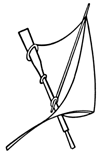 The Traditional Small Craft AssociationPO Box 183West Mystic, CT 06388-0183